Year Four Learning (01.02.21)Year Four Learning (01.02.21)Exercise     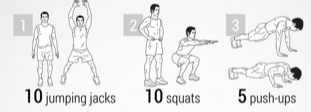 Here are three exercises to get you moving today. Do this set of activities 3 times to really get the blood moving around your body and get you ready for the day.Exercise     Here are three exercises to get you moving today. Do this set of activities 3 times to really get the blood moving around your body and get you ready for the day.English – Planning my innovated storyFirst, we are going to read the final part of the story, The Great Kapok Tree. What are your opinions of the story? What parts did you like/dislike about the story? Was the ending what you expected? Share these ideas with someone in your house.Now that we have read the whole story, we are going to plan our own version of the story. I have made a PowerPoint to help explain the key parts to the story and how we can innovate it to make it our own. I have also given you a planning sheet to help structure your ideas. REMEMBER THAT THIS IS A PLAN. You are not writing a whole new story, you are writing ideas and notes to help you write your story later in the week.You also have a PowerPoint explaining this week’s spellings. They are all looking at the –ly suffixAlternative Learning You will be doing the same task as above. Use the PowerPoint to help you think about who your characters will be and what they will say. Remember that your animals are thinking of good reasons for why the character should NOT chop the tree down. You also have a PowerPoint explaining this week’s spellings. They are all looking at the –ly suffixEnglish – Planning my innovated storyFirst, we are going to read the final part of the story, The Great Kapok Tree. What are your opinions of the story? What parts did you like/dislike about the story? Was the ending what you expected? Share these ideas with someone in your house.Now that we have read the whole story, we are going to plan our own version of the story. I have made a PowerPoint to help explain the key parts to the story and how we can innovate it to make it our own. I have also given you a planning sheet to help structure your ideas. REMEMBER THAT THIS IS A PLAN. You are not writing a whole new story, you are writing ideas and notes to help you write your story later in the week.You also have a PowerPoint explaining this week’s spellings. They are all looking at the –ly suffixAlternative Learning You will be doing the same task as above. Use the PowerPoint to help you think about who your characters will be and what they will say. Remember that your animals are thinking of good reasons for why the character should NOT chop the tree down. You also have a PowerPoint explaining this week’s spellings. They are all looking at the –ly suffixMaths – Fractions more than 1We are going to continue our work from Wednesday at expressing fractions that are more than 1. Go through the PowerPoint to help understand how use bar models to show a fraction as more than 1. Then look at the worksheet given where you will be given a fraction of more than 1 and use a bar model to express it in a different way. There is also a reasoning challenge for you to think about at the end.Alternative Learning You will also need to look through the PowerPoint to help you understand how to draw a bar model of a fraction more than 1. On your sheet you will have 8 questions to look at and complete, I have given you some simple models to help you for the first 2 questions. Maths – Fractions more than 1We are going to continue our work from Wednesday at expressing fractions that are more than 1. Go through the PowerPoint to help understand how use bar models to show a fraction as more than 1. Then look at the worksheet given where you will be given a fraction of more than 1 and use a bar model to express it in a different way. There is also a reasoning challenge for you to think about at the end.Alternative Learning You will also need to look through the PowerPoint to help you understand how to draw a bar model of a fraction more than 1. On your sheet you will have 8 questions to look at and complete, I have given you some simple models to help you for the first 2 questions. History – The arrival of Hengist and HorsaYou will need to read the PowerPoint all about the arrival of two very important Saxon brothers called Hengist and Horsa. In the PowerPoint it will explain who these are and why they were important. You will then have to write a letter, pretending to be the King of England, asking the brothers to come and help you. I have given you an example letter on the final slide of the PowerPoint to look at. This is an example, you can take some ideas from it but don’t just copy every word of it!Alternative LearningYou will also be writing a letter so it’s important that you look at the PowerPoint to. In your letter I have given you a starting sentence and there is also a word bank at the bottom which has got some useful words that you might want to look at when writing your letter.History – The arrival of Hengist and HorsaYou will need to read the PowerPoint all about the arrival of two very important Saxon brothers called Hengist and Horsa. In the PowerPoint it will explain who these are and why they were important. You will then have to write a letter, pretending to be the King of England, asking the brothers to come and help you. I have given you an example letter on the final slide of the PowerPoint to look at. This is an example, you can take some ideas from it but don’t just copy every word of it!Alternative LearningYou will also be writing a letter so it’s important that you look at the PowerPoint to. In your letter I have given you a starting sentence and there is also a word bank at the bottom which has got some useful words that you might want to look at when writing your letter.ReadingRead the short story of Sif and Loki. Next to the story there is a space for you to complete the task. You must try to find all of the past tense verb and write them in the present tense. This is similar to the activities you were doing in English on Thursday and Friday last week.Alternative Learning RWI A/B and RedOpen the book ‘Nog in the fog’ on Oxford Owl, here is a linkhttps://www.oxfordowl.co.uk/api/interactives/29250.html This is a book that you have already read but re-reading stories is a good way to help you remember new words. When you have read the story again, I would like you to make a list of all the words with the letters ‘og’ in it. RWI GreenOpen the book ‘Rag the rat’ on Oxford Owl, here is a linkhttps://www.oxfordowl.co.uk/api/interactives/24760.html This is a book that you have already read but re-reading stories is a good way to help you remember new words. When you have read the story again, I would like you to make a list of all the words with the letters ‘ap’ in it. RWI Purple and PinkOpen the book ‘Chest in the sand’ on Oxford Owl, here is a link https://www.oxfordowl.co.uk/api/interactives/29293.html This is a book that you have already read but re-reading stories is a good way to help you remember new words. When you have read the story again, I would like you to make a list of all the words with the grapheme ‘ch’ and ‘sh’ in it. RWI Orange and YellowOpen the book ‘A hungry fox’ on Oxford Owl, here is a link https://www.oxfordowl.co.uk/api/interactives/29247.html This is a book that you have already read but re-reading stories is a good way to help you remember new words. When you have read the story again, I would like you to make a list of all the words with the suffix ‘ed’ in it. When a word has the ‘ed’ suffix it means it is in the past tense. Can you then think of any other words that have the ‘ed’ suffix?RWI BlueOpen the book ‘Our incredible planet’ on Oxford Owl, here is a link https://www.oxfordowl.co.uk/api/interactives/29249.html This is a book that you have already read but re-reading stories is a good way to help you remember new words. When you have read the story again, I would like you to make a list of all the words with the suffix ‘ing’ in it. Can you then think of any other words you know with the ‘ing’ suffixRemember school website is:http://www.moorside.newcastle.sch.uk/websiteIf stuck or want to send completed work then email linda.hall@moorside.newcastle.sch.uk  